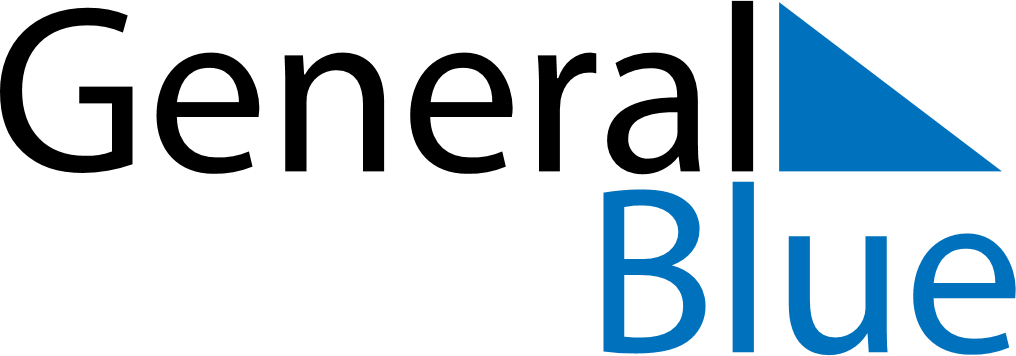 May 2024May 2024May 2024May 2024May 2024May 2024Dragsfjaerd, Southwest Finland, FinlandDragsfjaerd, Southwest Finland, FinlandDragsfjaerd, Southwest Finland, FinlandDragsfjaerd, Southwest Finland, FinlandDragsfjaerd, Southwest Finland, FinlandDragsfjaerd, Southwest Finland, FinlandSunday Monday Tuesday Wednesday Thursday Friday Saturday 1 2 3 4 Sunrise: 5:26 AM Sunset: 9:27 PM Daylight: 16 hours and 0 minutes. Sunrise: 5:24 AM Sunset: 9:29 PM Daylight: 16 hours and 5 minutes. Sunrise: 5:21 AM Sunset: 9:32 PM Daylight: 16 hours and 10 minutes. Sunrise: 5:18 AM Sunset: 9:34 PM Daylight: 16 hours and 15 minutes. 5 6 7 8 9 10 11 Sunrise: 5:16 AM Sunset: 9:37 PM Daylight: 16 hours and 21 minutes. Sunrise: 5:13 AM Sunset: 9:39 PM Daylight: 16 hours and 26 minutes. Sunrise: 5:10 AM Sunset: 9:42 PM Daylight: 16 hours and 31 minutes. Sunrise: 5:08 AM Sunset: 9:44 PM Daylight: 16 hours and 36 minutes. Sunrise: 5:05 AM Sunset: 9:47 PM Daylight: 16 hours and 41 minutes. Sunrise: 5:03 AM Sunset: 9:49 PM Daylight: 16 hours and 46 minutes. Sunrise: 5:00 AM Sunset: 9:52 PM Daylight: 16 hours and 51 minutes. 12 13 14 15 16 17 18 Sunrise: 4:58 AM Sunset: 9:54 PM Daylight: 16 hours and 56 minutes. Sunrise: 4:55 AM Sunset: 9:56 PM Daylight: 17 hours and 0 minutes. Sunrise: 4:53 AM Sunset: 9:59 PM Daylight: 17 hours and 5 minutes. Sunrise: 4:51 AM Sunset: 10:01 PM Daylight: 17 hours and 10 minutes. Sunrise: 4:48 AM Sunset: 10:03 PM Daylight: 17 hours and 15 minutes. Sunrise: 4:46 AM Sunset: 10:06 PM Daylight: 17 hours and 19 minutes. Sunrise: 4:44 AM Sunset: 10:08 PM Daylight: 17 hours and 24 minutes. 19 20 21 22 23 24 25 Sunrise: 4:42 AM Sunset: 10:10 PM Daylight: 17 hours and 28 minutes. Sunrise: 4:40 AM Sunset: 10:13 PM Daylight: 17 hours and 33 minutes. Sunrise: 4:37 AM Sunset: 10:15 PM Daylight: 17 hours and 37 minutes. Sunrise: 4:35 AM Sunset: 10:17 PM Daylight: 17 hours and 41 minutes. Sunrise: 4:33 AM Sunset: 10:19 PM Daylight: 17 hours and 45 minutes. Sunrise: 4:31 AM Sunset: 10:21 PM Daylight: 17 hours and 50 minutes. Sunrise: 4:29 AM Sunset: 10:24 PM Daylight: 17 hours and 54 minutes. 26 27 28 29 30 31 Sunrise: 4:28 AM Sunset: 10:26 PM Daylight: 17 hours and 58 minutes. Sunrise: 4:26 AM Sunset: 10:28 PM Daylight: 18 hours and 1 minute. Sunrise: 4:24 AM Sunset: 10:30 PM Daylight: 18 hours and 5 minutes. Sunrise: 4:22 AM Sunset: 10:32 PM Daylight: 18 hours and 9 minutes. Sunrise: 4:21 AM Sunset: 10:33 PM Daylight: 18 hours and 12 minutes. Sunrise: 4:19 AM Sunset: 10:35 PM Daylight: 18 hours and 16 minutes. 